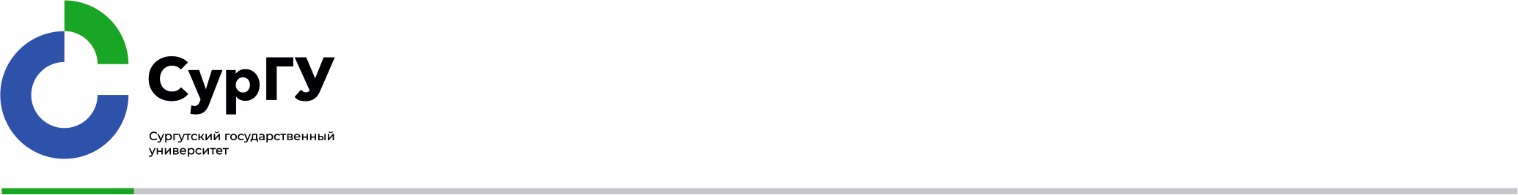 СПРАВКА(фамилия, имя, отчество)*дд.мм.гггг года рождения о том, что он(а) обучался(ась) в БУ ВО «Сургутский государственный университет» по основной профессиональной образовательной программе высшего образования – программе бакалавриата/специалитета/                   (код, наименование направления подготовки / специальности)по очной/очно-заочной/заочной форме обучения и получил(а) документ о высшем образовании и о квалификации – диплом бакалавра/бакалавра с отличием/специалиста/специалиста с отличием/магистра/магистра с отличием/об окончании ординатуры.Фамилия И.О. был(а) отчислен(а) с дд.мм.гггг г. приказом от дд.мм.гггг г. №_____«Название приказа» в связи с получением образования (завершением обучения).Решением Государственной экзаменационной комиссии от дд.мм.гггг г. была присвоена квалификация «Наименование квалификации» по направлению подготовки/специальности Код Наименование направления подготовки/специальности и выдан диплом серии _______ № _________, регистрационный номер _____ от дд.мм.гггг г.*в дательном падежеБюджетное учреждение высшего образования
Ханты-Мансийского автономного округа - Югры«Сургутский государственный университет»Бюджетное учреждение высшего образования
Ханты-Мансийского автономного округа - Югры«Сургутский государственный университет»Бюджетное учреждение высшего образования
Ханты-Мансийского автономного округа - Югры«Сургутский государственный университет»Бюджетное учреждение высшего образования
Ханты-Мансийского автономного округа - Югры«Сургутский государственный университет»Бюджетное учреждение высшего образования
Ханты-Мансийского автономного округа - Югры«Сургутский государственный университет»Бюджетное учреждение высшего образования
Ханты-Мансийского автономного округа - Югры«Сургутский государственный университет»Бюджетное учреждение высшего образования
Ханты-Мансийского автономного округа - Югры«Сургутский государственный университет»Бюджетное учреждение высшего образования
Ханты-Мансийского автономного округа - Югры«Сургутский государственный университет»Бюджетное учреждение высшего образования
Ханты-Мансийского автономного округа - Югры«Сургутский государственный университет»Бюджетное учреждение высшего образования
Ханты-Мансийского автономного округа - Югры«Сургутский государственный университет»Бюджетное учреждение высшего образования
Ханты-Мансийского автономного округа - Югры«Сургутский государственный университет»Бюджетное учреждение высшего образования
Ханты-Мансийского автономного округа - Югры«Сургутский государственный университет»Бюджетное учреждение высшего образования
Ханты-Мансийского автономного округа - Югры«Сургутский государственный университет»Бюджетное учреждение высшего образования
Ханты-Мансийского автономного округа - Югры«Сургутский государственный университет»Бюджетное учреждение высшего образования
Ханты-Мансийского автономного округа - Югры«Сургутский государственный университет»Бюджетное учреждение высшего образования
Ханты-Мансийского автономного округа - Югры«Сургутский государственный университет»Бюджетное учреждение высшего образования
Ханты-Мансийского автономного округа - Югры«Сургутский государственный университет»Бюджетное учреждение высшего образования
Ханты-Мансийского автономного округа - Югры«Сургутский государственный университет»Бюджетное учреждение высшего образования
Ханты-Мансийского автономного округа - Югры«Сургутский государственный университет»Бюджетное учреждение высшего образования
Ханты-Мансийского автономного округа - Югры«Сургутский государственный университет»Бюджетное учреждение высшего образования
Ханты-Мансийского автономного округа - Югры«Сургутский государственный университет»Бюджетное учреждение высшего образования
Ханты-Мансийского автономного округа - Югры«Сургутский государственный университет»Бюджетное учреждение высшего образования
Ханты-Мансийского автономного округа - Югры«Сургутский государственный университет»Бюджетное учреждение высшего образования
Ханты-Мансийского автономного округа - Югры«Сургутский государственный университет»Бюджетное учреждение высшего образования
Ханты-Мансийского автономного округа - Югры«Сургутский государственный университет»Бюджетное учреждение высшего образования
Ханты-Мансийского автономного округа - Югры«Сургутский государственный университет»Бюджетное учреждение высшего образования
Ханты-Мансийского автономного округа - Югры«Сургутский государственный университет»Бюджетное учреждение высшего образования
Ханты-Мансийского автономного округа - Югры«Сургутский государственный университет»Бюджетное учреждение высшего образования
Ханты-Мансийского автономного округа - Югры«Сургутский государственный университет»Бюджетное учреждение высшего образования
Ханты-Мансийского автономного округа - Югры«Сургутский государственный университет»Бюджетное учреждение высшего образования
Ханты-Мансийского автономного округа - Югры«Сургутский государственный университет»Бюджетное учреждение высшего образования
Ханты-Мансийского автономного округа - Югры«Сургутский государственный университет»Бюджетное учреждение высшего образования
Ханты-Мансийского автономного округа - Югры«Сургутский государственный университет»Бюджетное учреждение высшего образования
Ханты-Мансийского автономного округа - Югры«Сургутский государственный университет»Бюджетное учреждение высшего образования
Ханты-Мансийского автономного округа - Югры«Сургутский государственный университет»Бюджетное учреждение высшего образования
Ханты-Мансийского автономного округа - Югры«Сургутский государственный университет»ОКПО 27387694ОГРН 1028600609180ОКПО 27387694ОГРН 1028600609180ОКПО 27387694ОГРН 1028600609180ОКПО 27387694ОГРН 1028600609180ОКПО 27387694ОГРН 1028600609180ИНН 8602200001КПП 860201001ИНН 8602200001КПП 860201001ИНН 8602200001КПП 860201001ИНН 8602200001КПП 860201001ИНН 8602200001КПП 860201001ИНН 8602200001КПП 860201001ИНН 8602200001КПП 860201001ИНН 8602200001КПП 860201001от20г.№№на №от20г.О подтверждении выдачи дипломаО подтверждении выдачи дипломаО подтверждении выдачи дипломаО подтверждении выдачи дипломаО подтверждении выдачи дипломаО подтверждении выдачи дипломаО подтверждении выдачи дипломаО подтверждении выдачи дипломаО подтверждении выдачи дипломаО подтверждении выдачи дипломаО подтверждении выдачи дипломаО подтверждении выдачи дипломаО подтверждении выдачи дипломаО подтверждении выдачи дипломаО подтверждении выдачи дипломаО подтверждении выдачи дипломаО подтверждении выдачи дипломаО подтверждении выдачи дипломаДанамагистратуры/ординатурыПроректор по учебно-методической работе                                                                (подпись)(И. О. Фамилия)